Station # 1: Civil Disobedience					Class CopyDocument 1This excerpt is Mohandas Gandhi’s autobiography, “A Himalayan Miscalculation” (1948) How would a day of hartal affect the British colonial economy in India?What message does a day of hartal send to the British government?  Document 2This excerpt is from Nelson Mandela’s Long Walk to Freedom (1994).  How would issuing sanctions affect the South African economy?According to Mandela, what would need to happen for them to stop the sanctions?Compare and Contrast:5. What is similar about Mandela and Gandhi’s use of civil disobedience?  How did they use it differently?Station # 2: Defiance								Class CopyDocument 3The following is an excerpt from Gandhi’s letter to Lord Irwin, English governor in India, before marching to the sea and breaking the English Salt Tax LawWhy do you think Gandhi wrote this letter to Lord Irwin telling him about the Salt March in advance?How does the Salt March represent an act of civil disobedience?Document 4This excerpt is from Nelson Mandela’s Long Walk to Freedom (1994).  According to Mandela, what made nonviolence necessary?Station # 3: Discipline							Class CopyDocument 5This excerpt is Webb Miller, a foreign correspondent who was present during the Dharasana Salt Works raid.What message do you think this act of civil disobedience sent to the British people of colonial India?Document 6This excerpt is from Nelson Mandela’s Long Walk to Freedom (1994).  Why is discipline an important part of civil disobedience?What did Mandela mean when he stated that retaliation would “undermine the value of the entire enterprise?Compare and Contrast:Based on the two documents, do you believe Mandela was a follower of Gandhi?  Why or why not?Station # 4: Cartoons								Class CopyDocument 7The following is a political cartoon drawn of Gandhi.  A foreign journalist is interviewing Gandhi, who has stuck his head in the British Lion’s gaping mouth.  The journalist says: “My dear Gandhi, it is dangerous to put your head in the lion’s mouth at this juncture.”  Gandhi replies: “Oh, my friend, the tired lion can scarcely bite off my head.”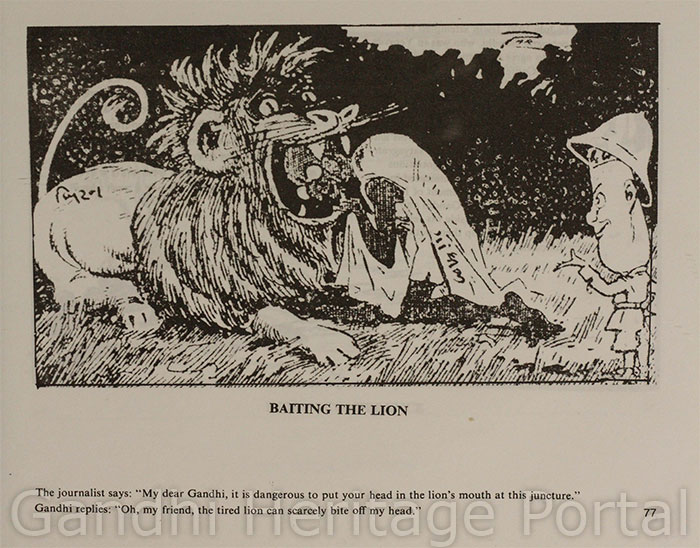 Who is the lion portraying in this cartoon?What does the caption of the cartoon mean when the journalist says “My Dear Gandhi, it is dangerous to put your head in the lion’s mouth at this juncture”?Why would Gandhi describe the lion as being “tired”?Document 8Nelson Mandela cartoon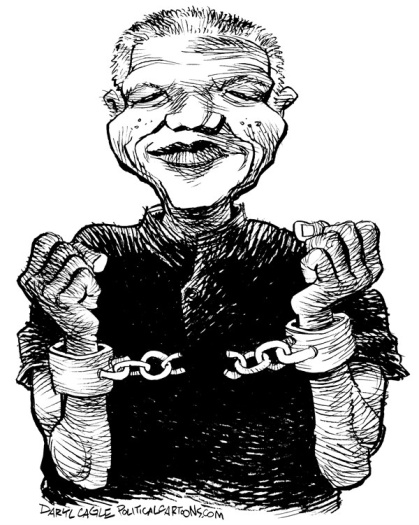 What does this cartoon portray?Based on the two cartoons, what sacrifices did Mandela and Gandhi make for their causes?Station # 5: Imprisonment							Class CopyDocument 8Mandela in prison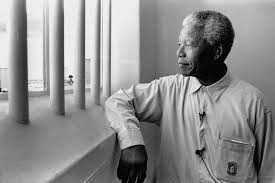 Based on Mandela’s facial expression/body language, how do you think he feels about being imprisoned?Why do you think the South African government would imprison Mandela? Document 7Gandhi in prison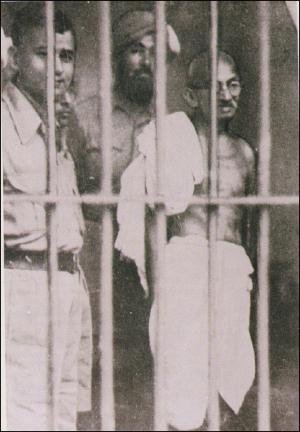 Why do you think the British Indian government would imprison Gandhi?What message does Gandhi’s imprisonment send to the Indians?  What message does it send to the British?Compare and ContrastWhat sacrifices did both Gandhi and Mandela make in order to help their causes?Station # 6: Followers								Class CopyDocument 9This photo shows Mandela driving in a car after being released from prison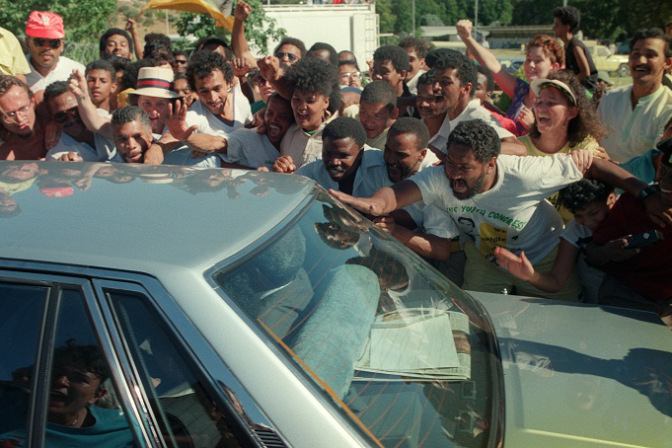 Based on the picture, how do you think the people feel about Mandela?Based on the picture, why do you think the government decided to release Mandela? Document 10Gandhi speaking to a group of his followers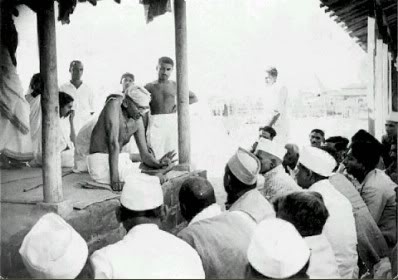 Why do you think Gandhi appealed to so many Indians?Compare and ContrastDo you think that the followers of Gandhi would agree with Mandela’s actions in South Africa?  Why or why not?